NATIONAL ASSOCIATION FOR ESOTERIC HEALING, Inc.APPLICATION FOR TEACHER TRAINING 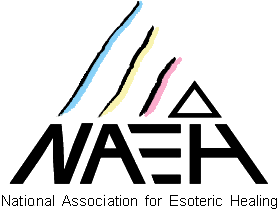 Updated 8/28/2020NATIONAL ASSOCIATION FOR ESOTERIC HEALING, Inc.(The gray boxes will expand as you fill in your information.)Name:                                            Birthdate:      Address:      City/State/Zip Code:      Phone #’s: Business:                         Home:                              Cell:      E-mail:      Please Note: All information in this application is shared only with the members of the NAEH Teacher Committee and is otherwise considered confidential.ESOTERIC HEALING COURSES:PHYSICAL AND MENTAL HEALTHDo you have any physical or emotional conditions of ongoing nature that may affect your ability to teach a multiple day class of Esoteric Healing? What is your attitude towards smoking tobacco, street drugs and alcohol usage?LEGAL INFORMATIONHave you ever been convicted of breaking the law in any country?  No    Yes If yes, please explain.MEDITATION AND SPIRITUAL STUDYHow long have you practiced meditation regularly?Describe your regular meditation practice.Do you have a spiritual teacher or belong to a spiritual group whose format you follow?  If so, please describe.List what spiritual or metaphysical books, media, seminars, workshops have been most inspiring/life changing for you? Please explain why? List 5 books by title and author (in order of helpfulness to you) that have most influenced you. Briefly describe the focus of each book and how it influenced you. Include up to 3 additional inspirational books or include media, seminars, or workshops that have influenced you. Please explain why?In your required readings of Esoteric Healing and A Treatise on White Magic by Bailey describe three points from each book that have:Deepened your understanding of Esoteric Healing,And how each book has influenced youPlease be specific and thorough in your answers Are there any other Bailey books you have read that you would like to comment on?ESOTERIC HEALING PRACTICEHow many clients do you provide Esoteric Healing sessions for on average per week?       Do you combine your Esoteric Healing sessions with other disciplines (example massage, Reiki, etc.)?Approximately what percentage of your sessions per week are absentee?What percent of sessions are on humans, and what percent of session are on animals?NAEH MEMBERSHIPWhen did you receive your CPEH certificate?      Please provide your CPEH Certificate number:      How long have you been an NAEH member?      ESOTERIC HEALINGWhy do you want to be an Esoteric Healing teacher?What are your goals as an Esoteric Healing teacher?  What do you feel your strengths are as a potential teacher of Esoteric Healing?What areas do you need to develop as a potential teacher of Esoteric Healing?What training have you had in the following:Human anatomy        Physiology        Psychology       BACKGROUNDWhat is your highest level of education? What is your current work?a. Is this full time or part time work?      What experience do you have in: (you may refer to your attached resume)Teaching?      Leading or speaking to groups?      Organizing classes?       Counseling work?       Please attach your resume for the past 10 years including your employment and noting teaching, leading/organizing groups, presentations, and counseling responsibilities. RESPONSIBILITIESI have thoroughly read the NAEH Teacher Training Program Handbook and understand my responsibilities as a Teacher Trainee.  Yes      No I understand that a representative of the Teacher Training Committee will be evaluating my outlines and presentations for content, flow, and presentation technique.  Yes      No I understand my financial requirements needed during this training period – e.g. Conferences, NAEH membership, travel costs, etc.  Yes      No I have read the Code of Conduct for Teachers and Teacher Mentors of Esoteric Healing in the Program Handbook.  Yes      No I understand that I need to maintain my NAEH membership at the Professional Level and continue maintaining my NAEH Certification.  Yes      No I understand that the syllabi for Parts 1 – 4 are licensed to me by the NAEH for my use as an NAEH Teacher as long as I am an NAEH Teacher in good standing.  Yes      No I understand that I will be assigned a Teacher Mentor. If my Teacher Mentor and I have differences, we will privately attempt to resolve our differences. If this is not possible, then I may appeal to the NAEH Teacher Training Committee for mediation and resolution.Yes      No *I agree to fully comply with all requirements during the training process and the continued requirements after becoming an NAEH Teacher. *I promise that all statements in this application are true to my understanding.Digital Signature              	Date            *Typing your name in the Digital Signature box indicates that you agree to the above         statements.NATIONAL ASSOCIATION FOR ESOTERIC HEALING, Inc.CHECK-OFF LIST for your completed application package consists of: Completed application Current color photo of yourself Certificates of attendance of NAEH/INEH Esoteric Healing classes Parts 1 – 4  Certificates of attendance of NAEH approved Esoteric Healing classes Parts 5 - 8 you have        completed.  Copy of your CPEH certification certificate Application fee of $100.00 (non-refundable, non-transferable). You may pay this fee:       (Check the appropriate box to indicate how you will be sending your application fee.) Preferred Method – Pay through PayPal: Press Ctrl on your keyboard and click on this link https://www.naehonline.org/teacher-program. Or go to the NAEH website at www.naehonline.org; under the Classes tab for the Teacher Training Program select the “Submit Application Fee” payment button. Or- Write a check payable to the NAEH and note “NAEH Teacher Training application fee” in the memo field. Mail this check to: Fran Oppenheimer – NAEH TreasurerAttn: Teacher Training Committee4420 NW 33rd CourtGainesville, FL 32606Scan and email all above requested documents to the NAEH Teacher Training Committee Chairperson listed below. Please be sure to keep one copy of the entire application for your records.NAEH Teacher Training Committee Chairperson: Fran Oppenheimer RN, CPEH					Email address: francesopp@gmail.com NAME AND PARTINSTRUCTORDATE TAKENLOCATION12345678TitleAuthorHow it influenced you12345678Esoteric HealingPoint 1Point 2Point 3A Treatise on White MagicPoint 1Point 2Point 3TitleComments